  Франция: от средневековья к ренессансу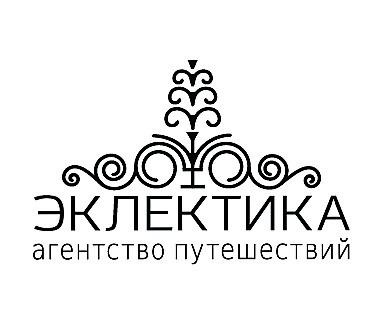 новый авторский тур Игоря Воеводского9 дней 8 ночей28 октября — 5 ноябряМы с головой погрузимся в средневековую историю Франции. Героями тура станут французские и английские короли и королевы: Генрих I, Элеонора Аквитанская, Ричард Львиное Сердце, Карл VII и Карл VIII, Анна Бретонская, Екатерина Медичи, Генрих IV, Франциск I и творившие для них великие художники. Мы увидим средневековые замки, соборы, аббатства. Мы познакомимся с историей и сегодняшним днём одного из самых известных французских изобретений – коньяка. 28.10 сбРаннее прибытие в аэропорт Шарль де Голь (Париж). Переезд в бургундский городок Везле (около 2 часов), где находится одно из самых крупных и богатых бенедиктинских аббатств средневековой Франции, заложенное в XI веке на месте предполагаемой могилы Марии Магдалины. Именно отсюда Ричард Львиное Сердце отправился в третий крестовый поход. В 1979 году аббатство в Везле стало одним из первых памятников французской архитектуры, занесённых в перечень Всемирного наследия ЮНЕСКО. Мы посетим знаменитую базилику, увидим удивительным образом сочетающиеся элементы романской и готической архитектуры. Увидим огромный луг, на котором Ричард Львиное Сердце напутствовал своих воинов.Переезд в город Бурж (около 2 часов). Город в эпоху возрождения играл важную роль в жизни Франции. Карл VII, взошедший на престол благодаря Жанне д‘Арк, сделал его своей столицей. Здесь вершилась история Франции. Здесь жил двор короля, здесь сохранился дворец его финансиста Жака Кёра. Ночь в Бурже.29.10 всМы совершим небольшую прогулку по Буржу, посетим собор Святого Стефана (памятник Всемирного наследия ЮНЕСКО). Готический собор имеет уникальную структуру. Он был построен в конце XII века -всего за 50 лет - и обладает едва ли не лучшей во Франции коллекцией  витражей первой четверти  XIII  века. Переезд в город Блуа на Луаре (около 1,5 часов). Долина Луары со средних веков притягивала взоры самых богатых и самых влиятельных людей Франции и Англии, поэтому здесь  в X-XVI веках было построено множество замков и крепостей. Не удивительно, что вся долина Луары от Сюлли сюр Луар до Шалон сюр Луар включена в список объектов Всемирного наследия ЮНЕСКО. Мы совершим экскурсию в резиденцию французских королей Людовика XII, Франциска I, Генриха III. Замок Блуа  — самый крупный из замков Луары. Здесь жили французские королевы Екатерина и Мария Медичи. Замок уникален своей архитектурой и степенью сохранности. Каждый король оформлял себе апартаменты в модном в его времена стиле, и мы увидим готическое, ренессансное и даже барочное крыло, построенное знаменитым Мансаром!  Переезд в Тур (около 1 часа). Ночь в отеле в Туре.30.10 пнТур был основан ещё древними римлянами. В средние века бенедиктинское аббатство Святого Мартина было крупным культурным и религиозным центром, а базилика Святого Мартина до середины IX века была одной из крупнейших церковных построек в Европе. Людовик XI сделал Тур столицей Франции, и только   Генрих IV вернул столицу в Париж. Мы совершим прогулку по живописным улицам, посетим готический собор и музей Изящных искусств, где экспонируется уникальная работа Мантеньи. Короткий переезд в замки Азе-ле-Ридо (жемчужина французского ренессанса) и Юссе (замок Спящей Красавицы). Замок Азе-лё-Ридо Бальзак назвал: "… граненым алмазом, вставленным в оправу вод Эндра ". Его много раз разрушали и возводили заново. Он принадлежал приближенным Франциска I и Людовика XII. А в замке Юссе бывал Шарль Перро. Красота замка и парка вокруг вдохновила великого сказочника на создание «Сказки о Спящей Красавице». Возвращение в Тур.31.10 вт Свободный день или дополнительная экскурсия в Амбуаз-Шенонсо-Лош. Амбуаз – замок Франциска I. Его архитектура и живописное расположение на высоком берегу Луары, его роль в жизни Карла VII и Франциска I делают замок притягательным объектом. Но особый интерес он вызывает тем, что здесь провел последние три года жизни Леонардо да Винчи. Мы посетим замок, полюбуемся открывающимися с него видами долины Луары и пройдем к дому Леонардо, который был когда-то соединен с замком подземным ходом и в котором воспроизведена обстановка, окружавшая великого художника. 
Шенонсо можно назвать самым красивым замком Луары. Создававшийся на протяжении многих десятилетий, он несёт на себе следы вкусов двух своих выдающихся хозяек, сыгравших огромную роль в жизни Франции: жены Генриха II —  Екатерины Медичи и его возлюбленной — Дианы де Пуатье. Мы ощутим очарование замка, которое усиливается его расположением над рекой и прекрасными садами, окружающими его.Замок Лош сохранился не так хорошо, но и он очень живописен. В этом замке Карл VII  жил с первой в истории Франции официально объявленной фавориткой - Аньес Сорель. А позднее здесь жила Анна Бретонская, ставшая женой сначала Карла VIII,  потом Людовика  XII. Здесь томился и умер в плену миланский герцог Лодовико Сфорца. Возвращение в Тур.1.11 срПоездка в замки Шинон и Ланже и аббатство Фонтевро.Мы посетим замок Шинон, в котором произошло важнейшее для истории Франции событие: Жанна д ‘Арк приехала сюда в мужской одежде, чтобы убедить дофина Карла короноваться в Реймсе на французский трон. И дофин, благодаря её смелости и упорству стал Карлом  VII. Он любил этот замок и жил в нём долгие годы, управляя страной отсюда. Замок Ланже в который мы отправимся из Шинона, принадлежал в разные годы английским королям Генриху II и Ричарду Львиное Сердце. В этом замке состоялась свадьба Карла VIII и Анны Бретонской. Одной из кульминаций тура станет посещение шедевра средневековой архитектуры - Аббатства Фонтевро, основанного в 1101 году. Влиятельнейшее аббатство стало местом упокоения Плантагенетов: Генриха II, Ричарда Львиное Сердце, Элеоноры Аквитанской, Изабеллы Ангулемской. Мы увидим их надгробия – редкие шедевры средневековой скульптуры. В годы Французской революции аббатство упразднили и разместили в его стенах тюрьму. Благодаря такому (хотя и достаточно варварскому) использованию аббатство не было разрушено, а довольно хорошо сохранилось. Возвращение в Тур.2.11 чтПокидаем Тур и отправляемся  в Пуатье – один из самых интересных средневековых городов Франции. Мы увидим церковь Нотр Дам ле Гранд – уникальнейший образец романской архитектуры с частично сохранившейся раскраской рельефов и статуй. Посетим готический собор и прогуляемся по старинным узким улочкам Пуатье. Переезд в городок Гартамп. Мы посетим Аббатство Сен-Савен-сюр-Гартамп, в котором сохранился самый большой во Франции(!) комплекс фресок XI-XII веков.  К вечеру мы приедем в город Ла Рошель, известный нам с детства по книге Дюма. Живописный город-порт с морскими видами, крепостными стенами, фахверковыми домами и памятниками. Ночь в Ла Рошели.3.11 птКороткая экскурсия по Ла Рошели, расцвет которой связан с гугенотами, построившими большой торговый порт. Затем мы отправимся в Коньяк — город, где родился Франциск I.Небольшой городок прославлен на весь мир божественным напитком, который вырабатывают здесь столетиями.  В городе и его окрестностях располагается более 600 коньячных производств, и среди них Коньячные дома Hennessy, Martell, Rémy Martin, Camus и Otard. Мы посетим один или два из них, продегустируем божественный напиток и познакомимся с процессом его приготовления. Ночь в Ла Рошели.  4.11 сбУтром мы отправимся в сторону Парижа, а по пути осмотрим один из самых знаменитых замков долины Луары — Шамбор. Замок Шамбор отличается незабываемым силуэтом: множество башенок и дымовых труб разной формы, отражающихся в водах реки Коссон стали образцом для строителей замков во Франции, Англии и других странах. Нынешний облик замка связан с именем Франциска I. Король пригласил из Италии лучших художников и архитекторов и среди них – великого Леонардо да Винчи. Мы своими глазами увидим спроектированную Леонардо да Винчи двойную винтовую лестницу. Она не только очень красива, но устроена таким образом, что люди, поднимающиеся по ней, не видят тех, кто спускается. Поднявшись по уникальной лестнице, можно с крыши полюбоваться захватывающим видом окрестностей. После примерно трехчасового переезда мы прибудем в Париж. Заселение в отель.5.11 вс   Авиаперелет Париж – СПбДля желающих: остановка в Париже на 2-3 дня.Прогулки по Парижу с Игорем Воеводским: Нотр Дам, Лувр, Сен Шапель, музей Клюни, Люксембургский сад, Монмартр, парижский модерн.Стоимость тура 1245 евро при двухместном размещении. В стоимость тура входит:8 ночей в отелях 3* с завтраками,экскурсии по программе,переезды на комфортабельном автобусе по программе,городской налогДополнительно оплачивается:Авиаперелет СПб — Париж — СПб Входные билеты в музеи по программе, дегустации (около 150 евро),Наушники — 16 евро,Дополнительная экскурсия в Амбуаз-Шенонсо-Лош (125 евро)Доплата за одноместное размещение — 380 евро.8(812) 710-46-71; 710-46-77 Невский пр., 44, 5 этаж офис 2пн-пт. 10-20, сб. 11-18info@eclectica.spb.ru www.eclectica.ru